1= Alt seviyede destekliyor2= Orta seviyede destekliyor3= Üst seviyede destekliyor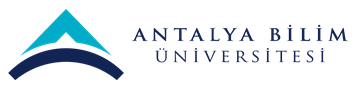 AKTS DERS TANITIM FORMUI. BÖLÜM (Senato Onayı)I. BÖLÜM (Senato Onayı)I. BÖLÜM (Senato Onayı)I. BÖLÜM (Senato Onayı)I. BÖLÜM (Senato Onayı)I. BÖLÜM (Senato Onayı)I. BÖLÜM (Senato Onayı)I. BÖLÜM (Senato Onayı)I. BÖLÜM (Senato Onayı)I. BÖLÜM (Senato Onayı)I. BÖLÜM (Senato Onayı)I. BÖLÜM (Senato Onayı)Dersi Açan Fakülte /YODersi Açan Fakülte /YOMeslek Yüksek OkuluMeslek Yüksek OkuluMeslek Yüksek OkuluMeslek Yüksek OkuluMeslek Yüksek OkuluMeslek Yüksek OkuluMeslek Yüksek OkuluMeslek Yüksek OkuluMeslek Yüksek OkuluDersi Açan BölümDersi Açan BölümBilgisayar Teknolojileri ProgramıBilgisayar Teknolojileri ProgramıBilgisayar Teknolojileri ProgramıBilgisayar Teknolojileri ProgramıBilgisayar Teknolojileri ProgramıBilgisayar Teknolojileri ProgramıBilgisayar Teknolojileri ProgramıBilgisayar Teknolojileri ProgramıBilgisayar Teknolojileri ProgramıDersi Alan ProgramDersi Alan ProgramÖn Lisans ÖğrencileriÖn Lisans ÖğrencileriÖn Lisans ÖğrencileriÖn Lisans ÖğrencileriÖn Lisans ÖğrencileriDersi Alan ProgramDersi Alan ProgramDersi Alan ProgramDersi Alan ProgramDers Kodu Ders Kodu BTP 102BTP 102BTP 102BTP 102BTP 102BTP 102BTP 102BTP 102BTP 102Ders AdıDers AdıVeri Tabanı 1Veri Tabanı 1Veri Tabanı 1Veri Tabanı 1Veri Tabanı 1Veri Tabanı 1Veri Tabanı 1Veri Tabanı 1Veri Tabanı 1Öğretim dili Öğretim dili TürkçeTürkçeTürkçeTürkçeTürkçeTürkçeTürkçeTürkçeTürkçeDers TürüDers TürüZorunluZorunluZorunluZorunluZorunluZorunluZorunluZorunluZorunluDers SeviyesiDers SeviyesiÖn Lisans DüzeyiÖn Lisans DüzeyiÖn Lisans DüzeyiÖn Lisans DüzeyiÖn Lisans DüzeyiÖn Lisans DüzeyiÖn Lisans DüzeyiÖn Lisans DüzeyiÖn Lisans DüzeyiHaftalık Ders SaatiHaftalık Ders SaatiTeori: 3Teori: 3Pratik: 2Diğer:AKTS KredisiAKTS Kredisi666666666Not Sistemi TürüNot Sistemi TürüHarf NotuHarf NotuHarf NotuHarf NotuHarf NotuHarf NotuHarf NotuHarf NotuHarf NotuÖn koşulÖn koşul---------Yan koşulYan koşul---------Kayıt KısıtlamasıKayıt Kısıtlaması---------Dersin Amacı Dersin Amacı Bu ders ile öğrenciye; veri tabanı tasarlamak, oluşturmak, sorgulama yapmak, veri tabanı yönetimsel fonksiyonlarını kullanmak yeterlilikleri kazandırılacaktır.Bu ders ile öğrenciye; veri tabanı tasarlamak, oluşturmak, sorgulama yapmak, veri tabanı yönetimsel fonksiyonlarını kullanmak yeterlilikleri kazandırılacaktır.Bu ders ile öğrenciye; veri tabanı tasarlamak, oluşturmak, sorgulama yapmak, veri tabanı yönetimsel fonksiyonlarını kullanmak yeterlilikleri kazandırılacaktır.Bu ders ile öğrenciye; veri tabanı tasarlamak, oluşturmak, sorgulama yapmak, veri tabanı yönetimsel fonksiyonlarını kullanmak yeterlilikleri kazandırılacaktır.Bu ders ile öğrenciye; veri tabanı tasarlamak, oluşturmak, sorgulama yapmak, veri tabanı yönetimsel fonksiyonlarını kullanmak yeterlilikleri kazandırılacaktır.Bu ders ile öğrenciye; veri tabanı tasarlamak, oluşturmak, sorgulama yapmak, veri tabanı yönetimsel fonksiyonlarını kullanmak yeterlilikleri kazandırılacaktır.Bu ders ile öğrenciye; veri tabanı tasarlamak, oluşturmak, sorgulama yapmak, veri tabanı yönetimsel fonksiyonlarını kullanmak yeterlilikleri kazandırılacaktır.Bu ders ile öğrenciye; veri tabanı tasarlamak, oluşturmak, sorgulama yapmak, veri tabanı yönetimsel fonksiyonlarını kullanmak yeterlilikleri kazandırılacaktır.Bu ders ile öğrenciye; veri tabanı tasarlamak, oluşturmak, sorgulama yapmak, veri tabanı yönetimsel fonksiyonlarını kullanmak yeterlilikleri kazandırılacaktır.Ders İçeriği Ders İçeriği Veri tabanı sistemleri genel yapısı ve özellikleri, temel veri tabanı kavramları, veri tabanı yazılımları, veri modelleri (ağ, hiyerarşik, nesnel, ilişkisel), ER modeli, ilişkisel veri tabanı tasarımı, tablolar, ilişkiler, anahtarlar. SQL yapısal sorgulama diline giriş, temel SQL komutları, SQL’de kullanılan veri tipleri. Microsoft SQL kurulumu ve kullanımı, veri tabanı oluşturma, tablo oluşturma, tablo güncelleme, var olan veri tabanını silme, var olan tabloyu silme. SQL komutları ile tabloya kayıt ekleme, güncelleme, silme ve temel sorgulama işlemleri. SQL komutları kullanarak grup oluşturma ve  tablolar arasında bağlantı oluşturma işlemleri.Veri tabanı sistemleri genel yapısı ve özellikleri, temel veri tabanı kavramları, veri tabanı yazılımları, veri modelleri (ağ, hiyerarşik, nesnel, ilişkisel), ER modeli, ilişkisel veri tabanı tasarımı, tablolar, ilişkiler, anahtarlar. SQL yapısal sorgulama diline giriş, temel SQL komutları, SQL’de kullanılan veri tipleri. Microsoft SQL kurulumu ve kullanımı, veri tabanı oluşturma, tablo oluşturma, tablo güncelleme, var olan veri tabanını silme, var olan tabloyu silme. SQL komutları ile tabloya kayıt ekleme, güncelleme, silme ve temel sorgulama işlemleri. SQL komutları kullanarak grup oluşturma ve  tablolar arasında bağlantı oluşturma işlemleri.Veri tabanı sistemleri genel yapısı ve özellikleri, temel veri tabanı kavramları, veri tabanı yazılımları, veri modelleri (ağ, hiyerarşik, nesnel, ilişkisel), ER modeli, ilişkisel veri tabanı tasarımı, tablolar, ilişkiler, anahtarlar. SQL yapısal sorgulama diline giriş, temel SQL komutları, SQL’de kullanılan veri tipleri. Microsoft SQL kurulumu ve kullanımı, veri tabanı oluşturma, tablo oluşturma, tablo güncelleme, var olan veri tabanını silme, var olan tabloyu silme. SQL komutları ile tabloya kayıt ekleme, güncelleme, silme ve temel sorgulama işlemleri. SQL komutları kullanarak grup oluşturma ve  tablolar arasında bağlantı oluşturma işlemleri.Veri tabanı sistemleri genel yapısı ve özellikleri, temel veri tabanı kavramları, veri tabanı yazılımları, veri modelleri (ağ, hiyerarşik, nesnel, ilişkisel), ER modeli, ilişkisel veri tabanı tasarımı, tablolar, ilişkiler, anahtarlar. SQL yapısal sorgulama diline giriş, temel SQL komutları, SQL’de kullanılan veri tipleri. Microsoft SQL kurulumu ve kullanımı, veri tabanı oluşturma, tablo oluşturma, tablo güncelleme, var olan veri tabanını silme, var olan tabloyu silme. SQL komutları ile tabloya kayıt ekleme, güncelleme, silme ve temel sorgulama işlemleri. SQL komutları kullanarak grup oluşturma ve  tablolar arasında bağlantı oluşturma işlemleri.Veri tabanı sistemleri genel yapısı ve özellikleri, temel veri tabanı kavramları, veri tabanı yazılımları, veri modelleri (ağ, hiyerarşik, nesnel, ilişkisel), ER modeli, ilişkisel veri tabanı tasarımı, tablolar, ilişkiler, anahtarlar. SQL yapısal sorgulama diline giriş, temel SQL komutları, SQL’de kullanılan veri tipleri. Microsoft SQL kurulumu ve kullanımı, veri tabanı oluşturma, tablo oluşturma, tablo güncelleme, var olan veri tabanını silme, var olan tabloyu silme. SQL komutları ile tabloya kayıt ekleme, güncelleme, silme ve temel sorgulama işlemleri. SQL komutları kullanarak grup oluşturma ve  tablolar arasında bağlantı oluşturma işlemleri.Veri tabanı sistemleri genel yapısı ve özellikleri, temel veri tabanı kavramları, veri tabanı yazılımları, veri modelleri (ağ, hiyerarşik, nesnel, ilişkisel), ER modeli, ilişkisel veri tabanı tasarımı, tablolar, ilişkiler, anahtarlar. SQL yapısal sorgulama diline giriş, temel SQL komutları, SQL’de kullanılan veri tipleri. Microsoft SQL kurulumu ve kullanımı, veri tabanı oluşturma, tablo oluşturma, tablo güncelleme, var olan veri tabanını silme, var olan tabloyu silme. SQL komutları ile tabloya kayıt ekleme, güncelleme, silme ve temel sorgulama işlemleri. SQL komutları kullanarak grup oluşturma ve  tablolar arasında bağlantı oluşturma işlemleri.Veri tabanı sistemleri genel yapısı ve özellikleri, temel veri tabanı kavramları, veri tabanı yazılımları, veri modelleri (ağ, hiyerarşik, nesnel, ilişkisel), ER modeli, ilişkisel veri tabanı tasarımı, tablolar, ilişkiler, anahtarlar. SQL yapısal sorgulama diline giriş, temel SQL komutları, SQL’de kullanılan veri tipleri. Microsoft SQL kurulumu ve kullanımı, veri tabanı oluşturma, tablo oluşturma, tablo güncelleme, var olan veri tabanını silme, var olan tabloyu silme. SQL komutları ile tabloya kayıt ekleme, güncelleme, silme ve temel sorgulama işlemleri. SQL komutları kullanarak grup oluşturma ve  tablolar arasında bağlantı oluşturma işlemleri.Veri tabanı sistemleri genel yapısı ve özellikleri, temel veri tabanı kavramları, veri tabanı yazılımları, veri modelleri (ağ, hiyerarşik, nesnel, ilişkisel), ER modeli, ilişkisel veri tabanı tasarımı, tablolar, ilişkiler, anahtarlar. SQL yapısal sorgulama diline giriş, temel SQL komutları, SQL’de kullanılan veri tipleri. Microsoft SQL kurulumu ve kullanımı, veri tabanı oluşturma, tablo oluşturma, tablo güncelleme, var olan veri tabanını silme, var olan tabloyu silme. SQL komutları ile tabloya kayıt ekleme, güncelleme, silme ve temel sorgulama işlemleri. SQL komutları kullanarak grup oluşturma ve  tablolar arasında bağlantı oluşturma işlemleri.Veri tabanı sistemleri genel yapısı ve özellikleri, temel veri tabanı kavramları, veri tabanı yazılımları, veri modelleri (ağ, hiyerarşik, nesnel, ilişkisel), ER modeli, ilişkisel veri tabanı tasarımı, tablolar, ilişkiler, anahtarlar. SQL yapısal sorgulama diline giriş, temel SQL komutları, SQL’de kullanılan veri tipleri. Microsoft SQL kurulumu ve kullanımı, veri tabanı oluşturma, tablo oluşturma, tablo güncelleme, var olan veri tabanını silme, var olan tabloyu silme. SQL komutları ile tabloya kayıt ekleme, güncelleme, silme ve temel sorgulama işlemleri. SQL komutları kullanarak grup oluşturma ve  tablolar arasında bağlantı oluşturma işlemleri.Öğrenim Çıktıları Dersi başarıyla tamamlayan öğrenciler:Dersi başarıyla tamamlayan öğrenciler:Dersi başarıyla tamamlayan öğrenciler:Dersi başarıyla tamamlayan öğrenciler:Dersi başarıyla tamamlayan öğrenciler:Dersi başarıyla tamamlayan öğrenciler:Dersi başarıyla tamamlayan öğrenciler:Öğrenim Çıktıları ÖÇ1Veri tabanı tasarlamakVeri tabanı tasarlamakVeri tabanı tasarlamakVeri tabanı tasarlamakVeri tabanı tasarlamakVeri tabanı tasarlamakVeri tabanı tasarlamakÖğrenim Çıktıları ÖÇ2Veri tabanını oluşturmakVeri tabanını oluşturmakVeri tabanını oluşturmakVeri tabanını oluşturmakVeri tabanını oluşturmakVeri tabanını oluşturmakVeri tabanını oluşturmakÖğrenim Çıktıları ÖÇ3Veri tabanında sorgulama yapmakVeri tabanında sorgulama yapmakVeri tabanında sorgulama yapmakVeri tabanında sorgulama yapmakVeri tabanında sorgulama yapmakVeri tabanında sorgulama yapmakVeri tabanında sorgulama yapmakÖğrenim Çıktıları ÖÇ4Veri tabanı yönetimsel fonksiyonları kullanmakVeri tabanı yönetimsel fonksiyonları kullanmakVeri tabanı yönetimsel fonksiyonları kullanmakVeri tabanı yönetimsel fonksiyonları kullanmakVeri tabanı yönetimsel fonksiyonları kullanmakVeri tabanı yönetimsel fonksiyonları kullanmakVeri tabanı yönetimsel fonksiyonları kullanmakÖğrenim Çıktıları ÖÇ5Öğrenim Çıktıları ÖÇ6II. BÖLÜM (Fakülte Kurulu Onayı)II. BÖLÜM (Fakülte Kurulu Onayı)II. BÖLÜM (Fakülte Kurulu Onayı)II. BÖLÜM (Fakülte Kurulu Onayı)II. BÖLÜM (Fakülte Kurulu Onayı)II. BÖLÜM (Fakülte Kurulu Onayı)II. BÖLÜM (Fakülte Kurulu Onayı)II. BÖLÜM (Fakülte Kurulu Onayı)II. BÖLÜM (Fakülte Kurulu Onayı)Temel ÇıktılarProgram ÇıktılarıÖÇ1ÖÇ2ÖÇ3ÖÇ4ÖÇ5ÖÇ6Temel ÇıktılarPÇ1Bilgisayar Programcılığı alanındaki etik değerlere uymak ve sosyal sorumluluk bilincini taşımak.1111Temel ÇıktılarPÇ2Alanında iletişime önem vermek ve bu iletişimde Türkçeyi en doğru şekilde kullanabilmek.1111Temel ÇıktılarPÇ3Bireysel olarak veya çok disiplinli takımlarda etkin çalışabilmek.1111Temel ÇıktılarPÇ4Temel ofis yazılımlarını ve bilgisayar yardımıyla tasarım yazılımlarını kullanabilme1111Temel ÇıktılarPÇ5Tanımlanmış bir hedef doğrultusunda bir süreci çözümleyebilme, tasarlayabilme ve uygulayabilme3333Temel ÇıktılarPÇ6Problem tanımlama, uygun araştırma teknik ve yöntemlerini uygulama, veri toplama ve analiz edebilme3333Program ÇıktılarıPÇ7Temel bilgisayar kullanımı bilgisi ile donatılı olmak.3333Program ÇıktılarıPÇ8Mesleğinin gerektirdiği her türlü yazılımları bilmek ve donanımları kullanabilmek3333Program ÇıktılarıPÇ9Takım çalışmalarına önem vermek ve gruba katkı sağlayabilmek, takım arkadaşları ile uyumlu çalışabilmek.1111Program ÇıktılarıPÇ10Programında aldığı eğitim düzeyini ve problemlerin çözümündeki yeteneklerini gösterebilmek2222Program ÇıktılarıPÇ11Bilgisayar programcılığının gerektirdiği analitik düşünme yeteneğini kazanmak, çalıştığı konularda buna uygun bakış açısı ile program yazmak ve çalıştırmak.3333Program ÇıktılarıPÇ12Bilgisayar Programcılığı programını bitirdikten sonra da alanı ile ilgili yazılım, donanım konusundaki teknolojik yenilikleri takip edebilmek ve kendini geliştirebilmek1111Program ÇıktılarıPÇ13Bilgisayar programcılığı konusunda sorunları belirleme, analiz etme ve çözme becerisine sahip olma, sorunları giderilmesinde en uygun yöntemi seçme ve kullanma becerisinde olmak.1111Program ÇıktılarıPÇ14Bilgisayar programcılığı konusun yanında web tasarımı, grafik animasyon ve modelleme konularında da teorik ve pratik bilgilere sahip ve uygulama becerisinde olmak.2222Program ÇıktılarıPÇ15Bilgisayar programcılığı ile diğer bilişim dalları arasında ilişki kurabilme, günlük hayata uygun yetiştirme tekniklerini geliştirme ve uygulama becerisinde olmak.1111III. BÖLÜM (Bölüm Kurulunda Görüşülür)III. BÖLÜM (Bölüm Kurulunda Görüşülür)III. BÖLÜM (Bölüm Kurulunda Görüşülür)III. BÖLÜM (Bölüm Kurulunda Görüşülür)III. BÖLÜM (Bölüm Kurulunda Görüşülür)III. BÖLÜM (Bölüm Kurulunda Görüşülür)III. BÖLÜM (Bölüm Kurulunda Görüşülür)III. BÖLÜM (Bölüm Kurulunda Görüşülür)III. BÖLÜM (Bölüm Kurulunda Görüşülür)III. BÖLÜM (Bölüm Kurulunda Görüşülür)III. BÖLÜM (Bölüm Kurulunda Görüşülür)III. BÖLÜM (Bölüm Kurulunda Görüşülür)III. BÖLÜM (Bölüm Kurulunda Görüşülür)III. BÖLÜM (Bölüm Kurulunda Görüşülür)III. BÖLÜM (Bölüm Kurulunda Görüşülür)III. BÖLÜM (Bölüm Kurulunda Görüşülür)Öğretilen Konular, Konuların Öğrenim Çıktılarına Katkıları ve Öğrenim Değerlendirme MetotlarıKonu#Konu#Konu#HaftaKonuKonuKonuKonuÖğretilen Konular, Konuların Öğrenim Çıktılarına Katkıları ve Öğrenim Değerlendirme MetotlarıK01K01K011Veri tabanı ihtiyaç analiziVeri tabanı ihtiyaç analiziVeri tabanı ihtiyaç analiziVeri tabanı ihtiyaç analiziÖğretilen Konular, Konuların Öğrenim Çıktılarına Katkıları ve Öğrenim Değerlendirme MetotlarıK02K02K022NormalizasyonNormalizasyonNormalizasyonNormalizasyonÖğretilen Konular, Konuların Öğrenim Çıktılarına Katkıları ve Öğrenim Değerlendirme MetotlarıK03K03K033NormalizasyonNormalizasyonNormalizasyonNormalizasyonÖğretilen Konular, Konuların Öğrenim Çıktılarına Katkıları ve Öğrenim Değerlendirme MetotlarıK04K04K044 NormalizasyonNormalizasyonNormalizasyonNormalizasyonÖğretilen Konular, Konuların Öğrenim Çıktılarına Katkıları ve Öğrenim Değerlendirme MetotlarıK05K05K055Veri tabanı araçlarının kurulumuVeri tabanı araçlarının kurulumuVeri tabanı araçlarının kurulumuVeri tabanı araçlarının kurulumuÖğretilen Konular, Konuların Öğrenim Çıktılarına Katkıları ve Öğrenim Değerlendirme MetotlarıK06K06K066Veri tabanı araçlarının kurulumuVeri tabanı araçlarının kurulumuVeri tabanı araçlarının kurulumuVeri tabanı araçlarının kurulumuÖğretilen Konular, Konuların Öğrenim Çıktılarına Katkıları ve Öğrenim Değerlendirme MetotlarıK07K07K077Ara sınavAra sınavAra sınavAra sınavÖğretilen Konular, Konuların Öğrenim Çıktılarına Katkıları ve Öğrenim Değerlendirme MetotlarıK08K08K088Sorgu oluşturmak ve çeşitlerini kullanmakSorgu oluşturmak ve çeşitlerini kullanmakSorgu oluşturmak ve çeşitlerini kullanmakSorgu oluşturmak ve çeşitlerini kullanmakÖğretilen Konular, Konuların Öğrenim Çıktılarına Katkıları ve Öğrenim Değerlendirme MetotlarıK09K09K099İlişkili tablolar ile sorgu hazırlamakİlişkili tablolar ile sorgu hazırlamakİlişkili tablolar ile sorgu hazırlamakİlişkili tablolar ile sorgu hazırlamakÖğretilen Konular, Konuların Öğrenim Çıktılarına Katkıları ve Öğrenim Değerlendirme MetotlarıK10K10K1010DML sorgularını kullanmakDML sorgularını kullanmakDML sorgularını kullanmakDML sorgularını kullanmakÖğretilen Konular, Konuların Öğrenim Çıktılarına Katkıları ve Öğrenim Değerlendirme MetotlarıK11K11K1111DML sorgularını kullanmakDML sorgularını kullanmakDML sorgularını kullanmakDML sorgularını kullanmakÖğretilen Konular, Konuların Öğrenim Çıktılarına Katkıları ve Öğrenim Değerlendirme MetotlarıK12K12K1212Kullanıcı sorguları yazmakKullanıcı sorguları yazmakKullanıcı sorguları yazmakKullanıcı sorguları yazmakÖğretilen Konular, Konuların Öğrenim Çıktılarına Katkıları ve Öğrenim Değerlendirme MetotlarıK13K13K1313Görünüm sorguları yazmakGörünüm sorguları yazmakGörünüm sorguları yazmakGörünüm sorguları yazmakÖğretilen Konular, Konuların Öğrenim Çıktılarına Katkıları ve Öğrenim Değerlendirme MetotlarıK14K14K1414Tetikleyici sorguları yazmakTetikleyici sorguları yazmakTetikleyici sorguları yazmakTetikleyici sorguları yazmakÖğrenim Değerlendirme Metotları, Ders Notuna Etki Ağırlıkları, Uygulama ve Telafi Kuralları NoNoNoTür Tür Tür AğırlıkUygulama Kuralı Uygulama Kuralı Telafi KuralıTelafi KuralıTelafi KuralıTelafi KuralıTelafi KuralıTelafi KuralıÖğrenim Değerlendirme Metotları, Ders Notuna Etki Ağırlıkları, Uygulama ve Telafi Kuralları D1D1D1Öğrenim Değerlendirme Metotları, Ders Notuna Etki Ağırlıkları, Uygulama ve Telafi Kuralları D2D2D2Öğrenim Değerlendirme Metotları, Ders Notuna Etki Ağırlıkları, Uygulama ve Telafi Kuralları D3D3D3Öğrenim Değerlendirme Metotları, Ders Notuna Etki Ağırlıkları, Uygulama ve Telafi Kuralları D4D4D4Öğrenim Değerlendirme Metotları, Ders Notuna Etki Ağırlıkları, Uygulama ve Telafi Kuralları D5D5D5Öğrenim Değerlendirme Metotları, Ders Notuna Etki Ağırlıkları, Uygulama ve Telafi Kuralları D6D6D6Öğrenim Değerlendirme Metotları, Ders Notuna Etki Ağırlıkları, Uygulama ve Telafi Kuralları D7D7D7Öğrenim Değerlendirme Metotları, Ders Notuna Etki Ağırlıkları, Uygulama ve Telafi Kuralları D8D8D8Öğrenim Değerlendirme Metotları, Ders Notuna Etki Ağırlıkları, Uygulama ve Telafi Kuralları D9D9D9Öğrenim Değerlendirme Metotları, Ders Notuna Etki Ağırlıkları, Uygulama ve Telafi Kuralları ToplamToplamToplamToplamToplamToplam100%100%100%100%100%100%100%100%100%Öğrenim Çıktılarının Kazanılmasının KanıtıÖğrenciler öğrenim çıktılarını ………. ile göstereceklerdir.Öğrenciler öğrenim çıktılarını ………. ile göstereceklerdir.Öğrenciler öğrenim çıktılarını ………. ile göstereceklerdir.Öğrenciler öğrenim çıktılarını ………. ile göstereceklerdir.Öğrenciler öğrenim çıktılarını ………. ile göstereceklerdir.Öğrenciler öğrenim çıktılarını ………. ile göstereceklerdir.Öğrenciler öğrenim çıktılarını ………. ile göstereceklerdir.Öğrenciler öğrenim çıktılarını ………. ile göstereceklerdir.Öğrenciler öğrenim çıktılarını ………. ile göstereceklerdir.Öğrenciler öğrenim çıktılarını ………. ile göstereceklerdir.Öğrenciler öğrenim çıktılarını ………. ile göstereceklerdir.Öğrenciler öğrenim çıktılarını ………. ile göstereceklerdir.Öğrenciler öğrenim çıktılarını ………. ile göstereceklerdir.Öğrenciler öğrenim çıktılarını ………. ile göstereceklerdir.Öğrenciler öğrenim çıktılarını ………. ile göstereceklerdir.Harf Notu Belirleme MetoduHarf notu belirleme metodu temeli ders izlencesinde belirtilmekte olup giriş dersinde açıklanmaktadır ve bölümün önceden internet sayfası üzerinden duyurduğu not sistemi kriterleri ile uyumludur.Harf notu belirleme metodu temeli ders izlencesinde belirtilmekte olup giriş dersinde açıklanmaktadır ve bölümün önceden internet sayfası üzerinden duyurduğu not sistemi kriterleri ile uyumludur.Harf notu belirleme metodu temeli ders izlencesinde belirtilmekte olup giriş dersinde açıklanmaktadır ve bölümün önceden internet sayfası üzerinden duyurduğu not sistemi kriterleri ile uyumludur.Harf notu belirleme metodu temeli ders izlencesinde belirtilmekte olup giriş dersinde açıklanmaktadır ve bölümün önceden internet sayfası üzerinden duyurduğu not sistemi kriterleri ile uyumludur.Harf notu belirleme metodu temeli ders izlencesinde belirtilmekte olup giriş dersinde açıklanmaktadır ve bölümün önceden internet sayfası üzerinden duyurduğu not sistemi kriterleri ile uyumludur.Harf notu belirleme metodu temeli ders izlencesinde belirtilmekte olup giriş dersinde açıklanmaktadır ve bölümün önceden internet sayfası üzerinden duyurduğu not sistemi kriterleri ile uyumludur.Harf notu belirleme metodu temeli ders izlencesinde belirtilmekte olup giriş dersinde açıklanmaktadır ve bölümün önceden internet sayfası üzerinden duyurduğu not sistemi kriterleri ile uyumludur.Harf notu belirleme metodu temeli ders izlencesinde belirtilmekte olup giriş dersinde açıklanmaktadır ve bölümün önceden internet sayfası üzerinden duyurduğu not sistemi kriterleri ile uyumludur.Harf notu belirleme metodu temeli ders izlencesinde belirtilmekte olup giriş dersinde açıklanmaktadır ve bölümün önceden internet sayfası üzerinden duyurduğu not sistemi kriterleri ile uyumludur.Harf notu belirleme metodu temeli ders izlencesinde belirtilmekte olup giriş dersinde açıklanmaktadır ve bölümün önceden internet sayfası üzerinden duyurduğu not sistemi kriterleri ile uyumludur.Harf notu belirleme metodu temeli ders izlencesinde belirtilmekte olup giriş dersinde açıklanmaktadır ve bölümün önceden internet sayfası üzerinden duyurduğu not sistemi kriterleri ile uyumludur.Harf notu belirleme metodu temeli ders izlencesinde belirtilmekte olup giriş dersinde açıklanmaktadır ve bölümün önceden internet sayfası üzerinden duyurduğu not sistemi kriterleri ile uyumludur.Harf notu belirleme metodu temeli ders izlencesinde belirtilmekte olup giriş dersinde açıklanmaktadır ve bölümün önceden internet sayfası üzerinden duyurduğu not sistemi kriterleri ile uyumludur.Harf notu belirleme metodu temeli ders izlencesinde belirtilmekte olup giriş dersinde açıklanmaktadır ve bölümün önceden internet sayfası üzerinden duyurduğu not sistemi kriterleri ile uyumludur.Harf notu belirleme metodu temeli ders izlencesinde belirtilmekte olup giriş dersinde açıklanmaktadır ve bölümün önceden internet sayfası üzerinden duyurduğu not sistemi kriterleri ile uyumludur.Öğretim Metotları, Tahmini Öğrenci YüküÖğretim Metotları, Tahmini Öğrenci YüküNoTürTürTürAçıklamaAçıklamaAçıklamaAçıklamaAçıklamaAçıklamaSaatSaatSaatSaatÖğretim Metotları, Tahmini Öğrenci YüküÖğretim Metotları, Tahmini Öğrenci YüküÖğretim elemanı tarafından uygulanan süreÖğretim elemanı tarafından uygulanan süreÖğretim elemanı tarafından uygulanan süreÖğretim elemanı tarafından uygulanan süreÖğretim elemanı tarafından uygulanan süreÖğretim elemanı tarafından uygulanan süreÖğretim elemanı tarafından uygulanan süreÖğretim elemanı tarafından uygulanan süreÖğretim elemanı tarafından uygulanan süreÖğretim elemanı tarafından uygulanan süreÖğretim elemanı tarafından uygulanan süreÖğretim elemanı tarafından uygulanan süreÖğretim elemanı tarafından uygulanan süreÖğretim elemanı tarafından uygulanan süreÖğretim Metotları, Tahmini Öğrenci YüküÖğretim Metotları, Tahmini Öğrenci Yükü1Sınıf DersiSınıf DersiSınıf Dersi42424242Öğretim Metotları, Tahmini Öğrenci YüküÖğretim Metotları, Tahmini Öğrenci Yükü2Etkileşimli DersEtkileşimli DersEtkileşimli DersÖğretim Metotları, Tahmini Öğrenci YüküÖğretim Metotları, Tahmini Öğrenci Yükü3Problem DersiProblem DersiProblem DersiÖğretim Metotları, Tahmini Öğrenci YüküÖğretim Metotları, Tahmini Öğrenci Yükü4Laboratuvar Laboratuvar Laboratuvar 28282828Öğretim Metotları, Tahmini Öğrenci YüküÖğretim Metotları, Tahmini Öğrenci Yükü5UygulamaUygulamaUygulamaÖğretim Metotları, Tahmini Öğrenci YüküÖğretim Metotları, Tahmini Öğrenci Yükü6Saha ÇalışmasıSaha ÇalışmasıSaha ÇalışmasıÖğretim Metotları, Tahmini Öğrenci YüküÖğretim Metotları, Tahmini Öğrenci YüküÖğrencinin ayırması beklenen tahmini süreÖğrencinin ayırması beklenen tahmini süreÖğrencinin ayırması beklenen tahmini süreÖğrencinin ayırması beklenen tahmini süreÖğrencinin ayırması beklenen tahmini süreÖğrencinin ayırması beklenen tahmini süreÖğrencinin ayırması beklenen tahmini süreÖğrencinin ayırması beklenen tahmini süreÖğrencinin ayırması beklenen tahmini süreÖğrencinin ayırması beklenen tahmini süreÖğrencinin ayırması beklenen tahmini süreÖğrencinin ayırması beklenen tahmini süreÖğrencinin ayırması beklenen tahmini süreÖğrencinin ayırması beklenen tahmini süreÖğretim Metotları, Tahmini Öğrenci YüküÖğretim Metotları, Tahmini Öğrenci Yükü7ProjeProjeProjeÖğretim Metotları, Tahmini Öğrenci YüküÖğretim Metotları, Tahmini Öğrenci Yükü8ÖdevÖdevÖdevÖğretim Metotları, Tahmini Öğrenci YüküÖğretim Metotları, Tahmini Öğrenci Yükü9Derse Hazırlık Derse Hazırlık Derse Hazırlık 14141414Öğretim Metotları, Tahmini Öğrenci YüküÖğretim Metotları, Tahmini Öğrenci Yükü10Ders TekrarıDers TekrarıDers Tekrarı14141414Öğretim Metotları, Tahmini Öğrenci YüküÖğretim Metotları, Tahmini Öğrenci Yükü11StüdyoStüdyoStüdyoÖğretim Metotları, Tahmini Öğrenci YüküÖğretim Metotları, Tahmini Öğrenci Yükü12Ofis SaatiOfis SaatiOfis SaatiÖğretim Metotları, Tahmini Öğrenci YüküÖğretim Metotları, Tahmini Öğrenci YüküTOPLAMTOPLAMTOPLAMTOPLAM98989898IV. BÖLÜMIV. BÖLÜMIV. BÖLÜMÖğretim ElemanıİsimÖğretim ElemanıE-mailÖğretim ElemanıTelÖğretim ElemanıOfisÖğretim ElemanıGörüşme saatleriDers MateryalleriZorunluDers MateryalleriÖnerilenDiğerAkademik DürüstlükAkademik dürüstlük: "Sahtekârlık ve aldatmacadan arındırılmış bilimsel faaliyetler yapmak bu kurumun eğitim amacıdır. Akademik dürüstlüğün ihlali şu konuları ve daha fazlasını içermektedir: Kopya, intihal (başkasının fikrini, yazılı veya sözlü olarak, orijinal kaynağın tam dokümantasyonu olmadan almak), sahte bilgi veya alıntı yapma, başkaları tarafından sahtekârlığın kolaylaştırılmasına müsaade etmek, sınavların izinsiz olarak ele geçirilmesi, başka bir kişinin çalışmasını veya daha önce kullanılmış bir çalışmayı öğretim elemanının haberi olmadan kullanmak veya diğer öğrencilerin akademik çalışmalarını gizlice kopyalamak”.Hatırlanması gereken basit kural: Başkalarının emeklerini ve fikirlerini onlara kredi vermeden çalmaktan kaçının ve başkalarının sizden çalmasına izin vermeyin. Bu tür davranışlar uygun olmayan, profesyonel olmayan ve ahlak dışı davranışlardır. Akademik dürüstlük ile ilgili küçük ihlaller, ödevleriniz için "F" notu ile sonuçlanır; akademik dürüstlük ile ilgili yapılan büyük ihlaller ise ders için "F" notu ile sonuçlanacaktır. Sınavda kopya çekmek büyük bir ihlal olarak değerlendirilir. Fikirleriniz üzerine konuşmak ve arkadaşlarınızdan, öğretmenlerinizden veya sınıf arkadaşlarınızdan çalışmanız hakkında yorum almak kopya olarak kabul edilmez.DiğerEngelli ÖğrencilerAkademik olarak yeterli bulunan engelli öğrenciler dersi alabilmektedir. Dersle ilgili olarak engellilik durumunuz ile bağlantılı bir düzenleme veya modifikasyon ihtiyacınız varsa, dersin öğretim elemanına başvurmalısınız. Büyük boy çıktılar, ek test süresi, doktor randevuları gibi ek destekler almak için dersin öğretim elemanının uygun bilgi ve belgelerin teminini sağlamak sizin sorumluluğunuzdadır.DiğerGüvenlik KonularıDiğerEsneklik (Değişiklikler Durumunda) Öğrenciler, herhangi bir değişiklik yapılmadan önce e-postayla, çevrimiçi platformlardaki duyurularla ve önceki derslerde (öğretim elemanının konferansa katılımı, spesifik konular için ek materyal gibi) ve diğer hafifletici durumlarda (sağlık sorunları gibi) bilgilendirilir.